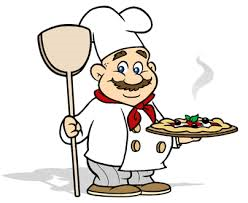 JELOVNIKod 23. 4. do 27. 4. 2018.Ponedjeljak, 23. 4.DoručakMlijeko, kukuruzne pahuljiceRučak Rižoto sa svinjetinom, salataUžinaBanana, petit beurre keksiUtorak, 24. 4.DoručakNamaz od tune, čaj, voćeRučak Varivo od ričeta sa suhim mesomUžinaKrafna, voćeSrijeda, 25. 4.DoručakPileća salama ili sir, kruh, sok RučakPiletina u bijelom umaku, tijesto, salataUžinaPogačice sa sirom, voćeČetvrtak, 26. 4.DoručakKajzerica s gauda sirom, čajRučakProljetno varivo s puretinom, kruhUžinaPuding od vanilije, voćePetak, 27. 4.DoručakKifla, tekući jogurtRučakTuna u umaku od rajčica s tjesteninom, salataUžinaKroasan, jabuka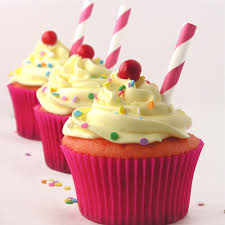 